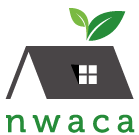  July 4th Parade Float Contest Entry Form – 2018Award Categories and Prize Amounts include:Grand Champion		$150 and NWACA Float Trophy for one yearMost Patriotic			$100	Best Team Spirit		$100											Registration and Payment:Registration and payment must be received by 12pm on July 3, 2018 and confirmation received back to the entrant.  All floats must abide by Parade Rules to avoid disqualification and forfeiture of entry fee and prizes.  Payment Options:By US Mail: return form plus $30 registration fee to:   NWACA, PO Box 26654, Austin, TX  78755Using PayPal to Northwest Austin Civic Association (search for us as a payee under nwacaweb@gmail.com or use our membership payment link at www.nwaca.org – please note “Float Contest” in your comment section)Questions?  Contact Mandy Niles at 512-699-2384 or mcloud@hotmail.com	Group NameContact PersonPhone NumberEmail AddressMailing AddressName of Float